Breaking GoodToday's Scriptures:ROMANS 8:28-29I. I CAN BELIEVE GOD'S PROMISE TO MEII. I SHOULD RECEIVE GOD'S PLAN FOR MEIII. I WILL ACHIEVE GOD'S PURPOSE IN ME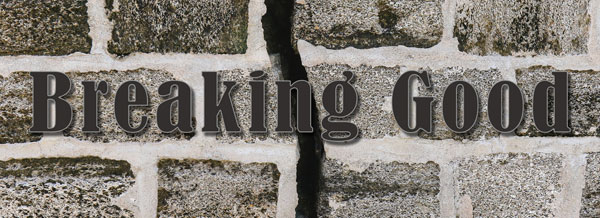 